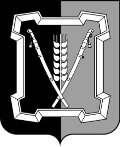 СОВЕТ КУРСКОГО МУНИЦИПАЛЬНОГО ОКРУГАСТАВРОПОЛЬСКОГО КРАЯРЕШЕНИЕ16 декабря 2021 г. 		ст-ца Курская 				           № 335Об утверждении Прогнозного плана (программы) приватизации муниципального имущества Курского муниципального округа Ставропольского края на 2022 годВ соответствии с Гражданским кодексом Российской Федерации, Федеральными законами от 21 декабря 2001 г. № 178-ФЗ «О приватизации государственного и муниципального имущества», от 06 октября 2003 г.              № 131-ФЗ «Об общих принципах организации местного самоуправления в Российской Федерации», Уставом Курского муниципального района Ставропольского края, Положением о порядке управления и распоряжения объектами муниципальной собственности Курского муниципального района Ставропольского края, утвержденным решением совета Курского муници-пального района Ставропольского края от 25 апреля 2013 г. № 51, Положением о приватизации муниципального имущества Курского муниципального округа Ставропольского края, утвержденным решением Совета Курского муниципального округа Ставропольского края от 08 июля 2021 г. № 233,  разработки прогнозного плана (программы) приватизации муниципального имущества муниципального образования Курского муниципального округа Ставропольского края, а также порядка и сроков рассмотрения отчета о результатах приватизации муниципального имущества муниципального образования Курского муниципального округа Ставропольского края, утвержденным решением Совета Курского муниципального округа Ставропольского края от 28 октября 2021 г. № 284,совет Курского муниципального округа Ставропольского краяРЕШИЛ:1. Утвердить прилагаемый Прогнозный план (программу) приватизации муниципального имущества Курского муниципального округа Ставропольского края на 2022 год.2. Настоящее решение вступает в силу со дня его подписания. Приложениек решению Совета Курскогомуниципального округаСтавропольского края                                                                                      от 16 декабря 2021 г. № 335 ПРОГНОЗНЫЙ ПЛАН (ПРОГРАММА) ПРИВАТИЗАЦИИ МУНИЦИПАЛЬНОГО ИМУЩЕСТВА КУРСКОГО МУНИЦИПАЛЬНОГО ОКРУГА СТАВРОПОЛЬСКОГО КРАЯ НА 2022 ГОД Раздел I.Основные направления приватизации1. Настоящий Прогнозный план (программа) приватизации имущества муниципального образования Курского муниципального округа Ставропольского края на 2022 год (далее - программа приватизации, муниципальное имущество) разработан в соответствии с Гражданским кодексом Российской Федерации, Федеральными законами от 21 декабря 2001 г. № 178-ФЗ «О приватизации государственного и муниципального имущества», от 29 июля                 1998 г. № 135-ФЗ «Об оценочной деятельности в Российской Федерации», постановлением Правительства Российской Федерации от 27 августа 2012 г. № 860 «Об организации и проведении продажи государственного или муниципального имущества в электронной форме», Уставом Курского муниципального округа Ставропольского края, Положением о порядке управления и распоряжения объектами муниципальной собственности Курского муниципального района Ставропольского края, утвержденным решением совета Курского муниципального района Ставропольского края от 25 апреля 2013 г. № 51, Положением о приватизации муниципального имущества Курского муниципального округа Ставропольского края, утвержденным решением Совета Курского муниципального округа Ставропольского края от 08 июля 2021 г. № 233,  разработки прогнозного плана (программы) приватизации муниципального имущества муниципального образования Курского муниципального округа Ставропольского края, а также порядка и сроков рассмотрения отчета о результатах приватизации муниципального имущества муниципального образования Курского муниципального округа Ставропольского края, утвержденного решением Совета Курского муниципального округа Ставропольского края от 28 октября 2021 г. № 284.2. Основные направления и задачи приватизации муниципального имущества. Основными целями и задачами приватизации муниципального имущества являются:приватизация муниципального имущества, не используемого для решения вопросов местного значения;обеспечение поступлений в бюджет Курского муниципального округа Ставропольского края финансовых средств от приватизации муниципального имущества;уменьшение расходов бюджетных средств, связанных с управлением объектами, находящимися в муниципальной собственности, не закрепленных на каком-либо праве за физическими или юридическими лицами;обеспечение планомерности процесса приватизации.3. В перечень объектов муниципального имущества, предлагаемых к приватизации в 2022 году, включены объекты, находящиеся в казне Курского муниципального округа Ставропольского края и не используемые по своему целевому назначению.В течение действия программы приватизации в перечень объектов муниципального имущества, предлагаемого к приватизации, решением совета Курского муниципального района Ставропольского края могут вноситься изменения и дополнения с учетом результатов работы по оптимизации структуры муниципального имущества.4. В 2022 году планируется к приватизации один объект движимого муниципального имущества. Начальная цена приватизируемого муниципального имущества устанавливается на основании отчета о рыночной оценке муниципального имущества, составленного в соответствии с Федеральным законом от 29 июля 1998 г. № 135-ФЗ «Об оценочной деятельности в Российской Федерации».Раздел II.Перечень муниципального имущества, планируемого к  приватизации в 2022 году Председатель Совета Курскогомуниципального округа Ставропольского края                                             А.И.Вощанов                               Глава Курского   муниципального округа    Ставропольского края                                      С.И.Калашников                            № п/пТехнические характеристики транспортного средстваЦелесообразность приватизацииПредполагаемый срок приватизации12341.Автобус для перевозки детей, ПАЗ 32053-110-77, 2011 года выпуска, цвет кузова - желтый, VIN Х1М3205CLB0005394, паспорт транспортного средства 52 НК 578408, государственный регистрационный номер Н360РМ26не используется по назначению, требуется ремонтII квартал2022 года